هو الأمنع الأقدس هذا كتاب الله قد نزّل بالحقحضرت بهاءاللهأصلي عربي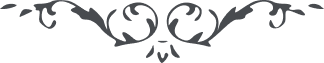 من آثار حضرة بهاءالله – لئالئ الحكمة، المجلد 2، لوح رقم (132)، الصفحة 272 - 273هو الامنع الاقدسهذا کتاب اللّه قد نزّل بالحقّ و لکن النّاس اکثرهم لا یشعرون و فیه یأمرکم اللّه بالبرّ و التّقی و یمنعکم عن البغی و الفحشاء ان انتم تعلمون . و لقد حضر بین یدینا ما انشدتها من کلمات بدع فصیح فسوف یجزیک اللّه احسن الجزاء من عنده و انّه لهو المعطی المحبوب و انّک لو تتوجّه بتمامک الی هذا الجمال الدّرّیّ  المحبوب لیجری اللّه علی لسانک ما لا خطر علی افئدة الّذینهم فی کلّ یوم ینشدون قم علی خدمة اللّه ربّک و لا تخف من احد و کن فی حبّ محمود و ان رأیت احدا علی بغضی تجنّب منه و لو کان عیناک کذلک یأمرک جمال القدم ان انت من الّذینهم یعرفون ثمّ ذکّر من لدنّا من کان معک و بشّرهم برضوان قدس ممنوع .